VISIÓN GENERAL Esta herramienta reúne la información y la evidencia sobre los logros de incidencia de CARE. Debe ser completada por el personal de la oficina en el país (o miembro de CI) después de que logremos un éxito de incidencia, entendida como un cambio a nivel de resultado en la política o práctica de una meta de incidencia. Algunos ejemplos son, influir en las políticas gubernamentales a nivel nacional o local; influir en los gobiernos, donantes u ONG para adoptar un modelo de programa en CARE; o influir en el sector privado para cambiar las políticas o prácticas operativas de su empresa. Las actividades de programas de CARE y los éxitos de recaudación de fondos no son ganancias de incidencia en sí mismos, aunque pueden ser pasos que contribuyen a un logro.Esta herramienta captura la importancia del logro, el nivel de contribución de CARE y nuestros socios, el impacto (quién se beneficiará del cambio) y la evidencia para apoyar estas demandas. La herramienta AIIR está vinculada al formulario anual PIIRS IMPACT para el indicador 20 sobre incidencia y cambio de políticas. Al igual que PIIRS, la herramienta debe actualizarse en años posteriores para capturar evidencia del impacto real de los logros de incidencia.¿Tiene preguntas sobre cómo llenar una herramienta AIIR? Por favor pregunte a Andrew Wells-Dang, Jay Goulden, o  Ximena Echeverria. Comparta su borrador completo con ellos o con su Asesor Regional de Incidencia para su revisión. Más información sobre la herramienta AIIR también se puede encontrar en CARE Shares. Una base de datos de AIIR Tools completada está disponible aquí (principalmente en inglés). Algunos AIIR se han convertido en la base de historias exitosas de incidencia  orientadas hacia terceros (externamente), tal como este ejemplo de Egipto.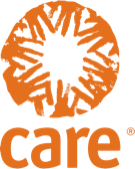 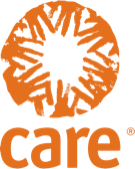 Información básica sobre el logro de incidenciaInformación básica sobre el logro de incidenciaTítulo de logro de incidenciaNombre del programa/proyecto CARE vinculado al logro de incidencia (si existe)Área de resultados / Sector del logroHaga clic en "Elegir un elemento" y elija el UNO que se ajuste más estrechamente:Si es Otro, especifique  UbicaciónFecha de la herramienta AIIR redactada o actualizadaPersona de contacto / Correo electrónicoÉxito:Éxito:¿Cuál es el logro de la iniciativa de incidencia? Mencione detalles como los siguientes: Una descripción del logro y cómo se alcanzóCuánto tiempo ha tardado el proceso de promociónOtros logros progresivos que se dieron en el trayectoLas personas principales que toman decisiones, que fueron influenciadas por CARE y nuestros socios para alcanzar este logroEsta sección especifica el éxito de incidencia que se produjo proporcionando detalles que describen completamente la importancia del logro, incluyendo la igualdad de género.Los éxitos de la promoción se ven diferentes en una variedad de contextos. Lo que esperamos capturar aquí son cambios incrementales, o momentos importantes (hitos), que en última instancia contribuirán a la meta a largo plazo.Por favor escriba acrónimos y dé enlaces a descripciones de proyectos, evaluaciones u otra información en línea sobre el logro. No es necesario copiar y pegar aquí los antecedentes sobre un proyecto o programa.Especifique las personas influenciadas siempre que sea posible, no solo las organizaciones o divisiones.  ¿Por qué es importante este logro de incidencia en su contexto? ¿Cuál era la realidad antes del logro de incidencia que se tiene como objetivo? Si este logro es parte de un programa de incidencia más grande o a largo plazo, describa el objetivo más grande. ¿Cómo el proceso de incidencia y los resultados han apoyado la igualdad de género?Contribución:Contribución:¿Podría calificar la contribución de CARE y de nuestros socios al logro de incidencia? (Marque la casilla que mejor describa el tipo y el nivel de contribución.) Actor principal: CARE fue la organización principal o única que pedía el cambio Dirigido por socios: Uno o más socios de CARE eran actores principales, con el apoyo de CARE Coordinador/iniciador: CARE organizó una coalición que pide el cambio Colaborador: CARE fue uno de los muchos actores que trabajaron juntos para el cambio Peculiaridad del role:  CARE hizo una contribución específica y vital a un proceso dirigido por otrosDescriba la contribución de CARE; especifique el papel único de CARE, así como el papel de las organizaciones y coaliciones asociadas, incluidas las organizaciones que promueven los derechos de las mujeres y los grupos locales de mujeres.El grado y el tipo de contribución al logro de incidencia por parte de CARE y los socios determinan en qué medida podemos considerar este caso como un "éxito" de CARE. Ejemplos de una contribución podrían ser asistencia técnica, apoyo financiero, proporcionar pruebas sobre una cuestión específica o vincular a los asociados. Destaque las contribuciones hechas para los derechos de las mujeres o los grupos locales de mujeres.¿Qué pruebas respaldan nuestra afirmación de haber contribuido a este logro?La evidencia puede incluir la reunión de actas/notas, clips de medios, enlaces a peticiones en línea o actividades de campaña, y/o citas de aliados u grupos objetivo de incidencia.Impacto potencial:Impacto potencial:¿Cuál son las poblaciones de impacto que se espera se beneficien del logro de incidencia? Describa cómo el logro se traducirá en una vida mejor para personas de diferentes géneros, edades y/u otros grupos.En la mayoría de los casos, la población de impacto será mayor que el alcance directo de los programas de CARE, pero menor que toda la población de un país/localidad. Ejemplos de población de impacto son las mujeres pequeñas agricultoras, las trabajadoras domésticas o las refugiadas reasentadas. Resalte cómo el logro podría beneficiar a diferentes grupos de diferentes maneras. El género y la edad son relevantes en todo el trabajo de CARE; otras áreas de enfoque pueden variar incluyendo etnia, discapacidades, grupos de castas, LGBTQIA+, etc.Si el cambio que influimos está plenamente implementado y dotado de recursos, ¿puede cuantificar el número de vidas que potencialmente podrían mejorarse con este logro de incidencia?Por favor, explique cómo calculó este número y desagregue los datos por sexo, edad y/u otros factores relevantes. Para calcular el impacto potencial, puede ser posible estimar el porcentaje de una población de impacto que es probable que se beneficie. A veces el impacto se puede multiplicar para incluir a los miembros de la familia o vecinos / aldeanos de un grupo de impacto; no distinguimos entre el impacto directo e indirecto. Impacto real:Impacto real:¿Cuántas vidas de personas han mejorado hasta la fecha como resultado de este logro de incidencia? Proporcione evidencia disponible de que este impacto se ha logrado y describa cómo las personas de diferentes géneros, edades y/u otros grupos se han beneficiado del logro.Ingrese el número real de personas que se han visto afectadas por los logros de incidencia que se han implementado parcial o totalmente. Explique cómo calculó este número y desagregue los datos por sexo, edad y/u otros factores relevantes. (No cuente el impacto directo de la programación CARE realizada antes o después del logro de incidencia   que debe ser reportado a través de PIIRS en el área de resultados apropiada.) Incluir enlaces a historias de interés humano u otras piezas de comunicación que se relacionen con el logro. Si aún no se ha logrado ningún impacto real, omita esta sección. Vuelva a revisar esta herramienta anualmente para dar datos de impacto reales actualizados y evaluar la sostenibilidad del logro. Es probable que las pruebas se basen en datos cuantitativos secundarios (como estadísticas nacionales o del Banco Mundial) y/o extrapolación de encuestas locales.Reflexión y aprendizaje:Reflexión y aprendizaje:¿Cuáles fueron los mayores desafíos que enfrentaron? ¿Pudieron superarlos? De ser así, ¿de qué manera?Esto asegura que el aprendizaje de este logro puede alimentar a otro trabajo, para mejorar la calidad y el impacto en el futuro, y servir como evidencia poderosa para nuestra incidencia y recaudación de fondos. Considere los factores internos y externos. Si algunas personas o grupos se opusieron al cambio, identifique quiénes eran y cómo se trató el problema.¿Qué tácticas de influencia resultaron particularmente eficaces o ineficaces?¿Qué resultados no deseados o consecuencias inesperadas se observaron?¿Qué podría usted hacer diferente la próxima vez? ¿Cuáles son los próximos pasos o acciones de seguimiento para este logro de incidencia, tal como la medición del impacto real y / o las comunicaciones externas? ¿Qué recursos serán necesarios para documentar el impacto del logro de incidencia?Tómese el tiempo para considerar los próximos pasos necesarios y hacer un seguimiento. Si hay mucho trabajo por delante, considere la posibilidad de desarrollar un plan de acción para los próximos meses con funciones y responsabilidades designadas.